PREFEITURA MUNICIPAL DE CARATINGA/MG - Extrato de Resultado – Pregão Presencial Registro de Preço 058/2017. Objeto: contratação de empresa para aquisições futuras de combustíveis na Região Metropolitana de Belo Horizonte ou em postos na Rodovia 262/381, destinados ao abastecimento da Frota Municipal de Caratinga em viagens. Vencedor com menor preço por item: COMERCIAL MAPES DE COMBUSTÍVEL LTDA: ITENS 01, 02 e 03. Valor global final: R$ 277.750,00 (duzentos e setenta e sete mil e setecentos e cinquenta reais). Caratinga/MG, 07 de julho de 2017. Bruno César Veríssimo Gomes – Pregoeiro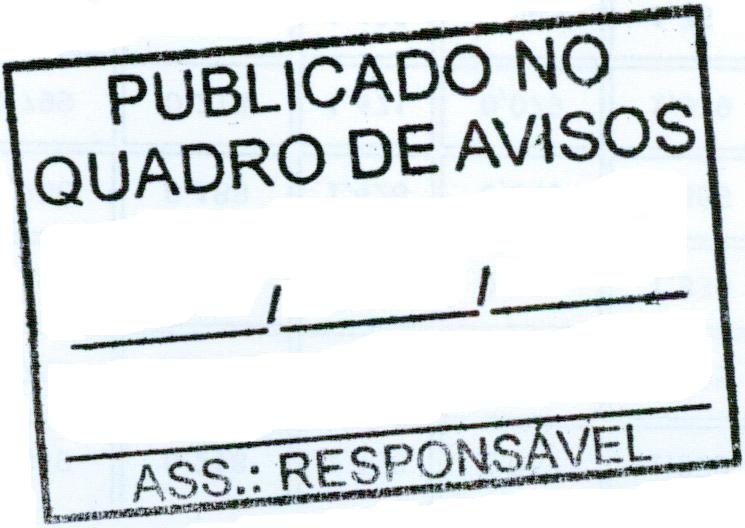 